Western Carolina University Student Government AssociationOfficial Minutes: March 27th, 2023Vice President CJ Mitchell called the meeting to order at 6:03 PM.Roll called by the President of the SenateApproval of AgendaMotion to approve the agenda by Ashbury HaightSeconded by Shelby WrightPassed by a vocal majorityApproval of last week’s minutesMotion to approve the minutes by Nick ChildsSeconded by Ashbury HaightPassed by a vocal majority New Business – Budget Update – DoF Jared Pressley Supplemental Funding – We have paid out around $22,000 for RSOs, leaving us around $1,429 of ‘free money’ from our $27,000 supplemental funding. This semester, more organizations have been applying for supplemental funding, unlike last semester. Many events that we have helped students go to have given them opportunity in full-time jobs outside of college. Old Business - First Reading – S23-10 – Smoking and VapingJulia & Cailin: They were wanting to increase it for 100 ft, we wanted to present an offer to have designated smoking spots around campus.Some spots in mind include stairs near the cafeteria.  Sent to the Health & Safety Committee for look overs.S23-11 – Sidewalk Repair Resolution Hayden: There are cracked sidewalks between Killian, Coulter, and the UC. To make sure everyone is safe, we are recommending that the University repair them. There is also a concrete stair between Stillwell and McKee that needs revision. Sent to the Health & Safety Committee for look overs.Second Reading – S23 – 07 Preferred NameNo further changes to this resolution have been made. Motion to vote on S23 – 07 by CJ MitchellPassed by Majority VoteS23 – 08 Becoming a JED CampusNo further changes to this resolution have been made. Motion to vote on S23 – 08 by CJ MitchellPassed by Majority VoteS23 – 09 Mandatory Helpful Phone Numbers Outside RA’s DoorsNo further changes to this resolution have been made.Motion to vote on S23 – 09 by CJ MitchellPassed by Majority VoteClosing Business – Senator UpdatesVice President UpdatesLast Senate Meeting and the closing of the 99th Administration is April 10th, we have two more meetingsInauguration is April 11th. I will be out of office from 3/28 – 4/2. However, you can still reach me through GroupMe, text message, and phone calls. Emails will have an automatic response, but will be responded to if needed. Standing Committees Special CommitteesGuest UpdatesMotion to adjourn the meeting until 6:00 pm on Monday, April 3rd by CJ Mitchell.Second by Jarrod SeifertMeeting adjourned at 6:22 PM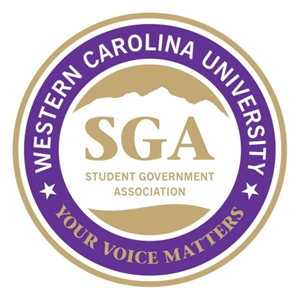 